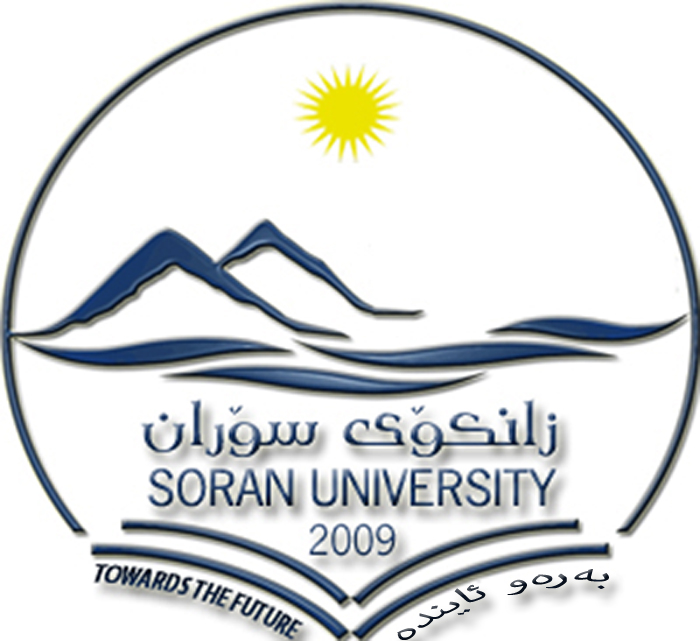 بؤ بةرِيَز/ بةرثرسى تؤمارب/ هؤشياركردنةوةى قوتابيانسلآوو رِيَز ...              لةبةرئةوةى ئةو قوتابيانةى كة ناويان لة ليستى هاثيَض دا هاتووة  رِاددةى نةهاتنيان طةيشتؤتة قؤناغى هؤشياركردنةوة  بؤية داوا لةبةرِيَزتان دةكةين بة ئاطاداركردنةوةى ناوبراوان لةطةلَ  رِيَزدا...                                                                سةرؤكى بةشى ماتماتيك بة وةكالةت